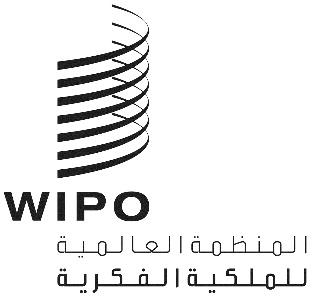 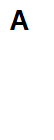 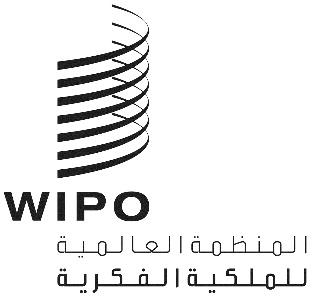 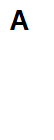 DLT/2/PM/1الأصل: بالإنكليزيةالتاريخ: 9 أكتوبر 2023اللجنة التحضيرية للمؤتمر الدبلوماسي المعني بإبرام واعتماد معاهدة بشأن قانون التصاميمجنيف، من 9 إلى 11 أكتوبر 2023جدول الأعمالالذي اعتمدته اللجنة التحضيريةافتتاح الاجتماعانتخاب الرئيس ونائبي الرئيساعتماد جدول الأعمالملخص رئيس الدورة الاستثنائية الثالثة للجنة الدائمة المعنية بقانون العلامات التجارية والتصاميم الصناعية والمؤشرات الجغرافيةمشروع الأحكام الختامية لمعاهدة قانون التصاميم الذي سينظر فيه المؤتمر الدبلوماسيمشروع النظام الداخلي للمؤتمر الدبلوماسيقائمة الدول والجهات المراقبة التي ستُدعى إلى المؤتمر الدبلوماسي ونصوص مشروعات رسائل الدعواتجدول أعمال المؤتمر الدبلوماسي وتواريخه ومكان انعقادهاعتماد التقريراختتام الاجتماع[نهاية الوثيقة]